แบบ P.3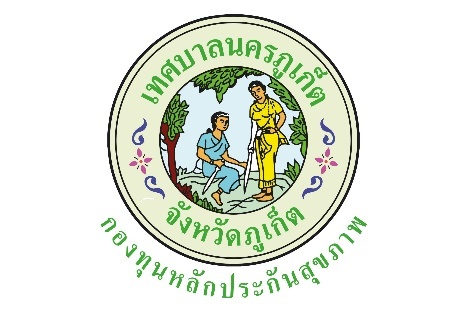 ปีงบประมาณ  2564แบบรายงานผลการดำเนินงาน/โครงการที่ได้รับงบประมาณสนับสนุนจากกองทุนหลักประกันสุขภาพเทศบาลนครภูเก็ตโครงการสูงวัยสู้ภัยสมองเสื่อมด้วย "ลิ้นชักฝึกสมอง" เทศบาลนครภูเก็ต ปี 2564วดป. ที่อนุมัติ30 พ.ย. 25631.ตัวชี้วัด1. ร้อยละ 50 ของกลุ่มเป้าหมายมีคะแนนการประเมินแบบทดสอบ TMSE (Thai Mental State Examination) เพิ่มขึ้น หลังใช้นวัตกรรม "ลิ้นชักฝึกสมอง" ครบตามกำหนด 2. ร้อยละ 80 ของกลุ่มเป้าหมายมีความพึงพอใจระดับดีขึ้นไป ในการใช้นวัตกรรม "ลิ้นชักฝึกสมอง"2.กลุ่มเป้าหมาย5. กลุ่มผู้สูงอายุ3.ระยะเวลา1 ธ.ค. 2563 - 28 ก.พ. 25644.ผลการดำเนินการ- ได้ค้นหากลุ่มเป้าหมายเข้าร่วมโครงการในชุมชน คือผู้สูงอายุที่มีอายุ 70 ปีขึ้นไป กลุ่มติดสังคมและสมัครใจที่จะเข้าร่วมโครงการ จำนวน 20 คน- ได้ทำการประเมินภาวะสมองเสื่อมในกลุ่มเป้าหมาย โดยใช้แบบทดสอบ TMSE (Thai Mental State Examination) ในการประเมินก่อนเริ่มใช้นวัตกรรม พบว่า กลุ่มเป้าหมายมีค่าคะแนนในภาพรวม คิดเป็นร้อยละ 64.70-ได้จัดทำนวัตกรรม “ลิ้นชักฝึกสมอง” เพื่อให้กลุ่มเป้าหมายในชุมชนได้ใช้ในการออกกำลังกายสมอง โดยจัดทำขึ้นทั้งหมด 20 ชุด- ได้ทำการประเมินภาวะสมองเสื่อมในกลุ่มเป้าหมายโดยให้ทำแบบทดสอบ TMSE (Thai Mental State Examination) อีกครั้งหลังจากใช้นวัตกรรมครบตามที่กำหนด พบว่า กลุ่มเป้าหมายมีค่าคะแนนในภาพรวมเพิ่มขึ้นจากเดิม คิดเป็นร้อยละ 85.30-ได้ทำประเมินความพึงพอใจในการใช้นวัตกรรม พบว่า กลุ่มเป้าหมายมีความพึงพอใจในระดับดีมาก คิดเป็นร้อยละ 92.205.ผลสัมฤทธิ์ตามวัตถุประสงค์/ตัวชี้วัด บรรลุตามวัตถุประสงค์/ตัวชี้วัดของโครงการ ☐  ไม่บรรลุตามวัตถุประสงค์/ตัวชี้วัดของโครงการ เพราะ ...............................................................................................................................................................................................................................................6.การเบิกจ่ายงบประมาณ7.ปัญหา/อุปสรรคในการดำเนินการ	 ไม่มีมีปัญหา/อุปสรรค -แนวทางการแก้ไข -ลงชื่อ        พรธีรา โตะมา      ผู้รายงาน(นางสาวพรธีรา โตะมา)ตำแหน่ง...นักศึกษาฝึกประสบการณ์วิชาชีพวันที่/เดือน/พ.ศ....3...มีนาคม...2564งบประมาณที่ได้รับอนุมัติ23,000บาทงบประมาณเบิกจ่ายจริง23,000บาทคิดเป็นร้อยละ100งบประมาณเหลือส่งคืนกองทุนฯ-บาทคิดเป็นร้อยละ-